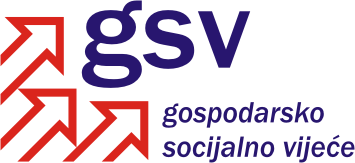 Povjerenstvo za zakonodavstvo, kolektivne pregovore i zaštitu prava  Sukladno članku 39. Poslovnika o radu Gospodarsko-socijalnog vijeća i njegovih radnih tijela, a u vezi članka 30. Poslovnika, Povjerenstvo za zakonodavstvo, kolektivne pregovore i zaštitu prava je na 24. sjednici održanoj 29. listopada 2012. godine razmatralo Nacrt prijedloga Zakona o izmjenama Zakona o elektroničkim medijima, s Konačnim prijedlogom zakona .Na osnovi rasprave i izjašnjavanja pojedinih članova utvrđeno je sljedeće MIŠLJENJEPovjerenstvo za zakonodavstvo, kolektivne pregovore i zaštitu prava podržava Nacrt prijedloga Zakona o izmjenama Zakona o elektroničkim medijima, s Konačnim prijedlogom zakona.Sukladno raspravi, Hrvatska udruga poslodavaca će Ministarstvu kulture dostaviti svoje pisane primjedbe do utorka, 30. listopada 2012. godine uz zamolbu da ministarstvo iste razmotri.Zamjenica koordinatorice PovjerenstvaAdmira Ribičić, v.r. 